Od:	xxxKomu:	xxxKopie:	xxxPředmět:	Re: Objednávka č. 3610004961Datum:	pondělí 25. března 2024 9:30:13Přílohy:	OP230422_3610004961_pod.pdfDobrý den,Moc děkujeme za objednávku a v příloze posílám potvrzené. S pozdravemxxxFrom: xxxDate: Friday 22 March 2024 at 14:31To: xxxCc: xxxSubject: Objednávka č. 3610004961Dobrý den,přílohou Vám zasíláme výše uvedenou objednávku.Vzhledem k povinnosti uveřejňovat veškeré smlouvy v hodnotě nad 50 tis. Kč bez DPH v Registru smluv vyplývající ze zákona č. 340/2015 Sb., Vás žádámeo potvrzení objednávky, a to nejlépe zasláním skenu objednávky podepsané za Vaši stranu osobou k tomu oprávněnou tak, aby bylo prokazatelnéuzavření smluvního vztahu. Uveřejnění v souladu se zákonem zajistí objednatel - Národní agentura pro komunikační a informační technologie, s.p.S pozdravem a přáním příjemného dnexxx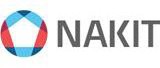 Národní agentura pro komunikační a informační technologie, s. p.Kodaňská 1441/46, 101 00 Praha 10 – Vršovice, Česká republikawww.nakit.cz